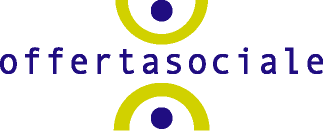 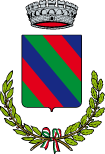 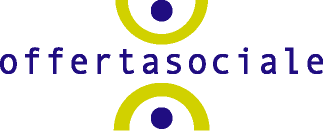                                     								  ALL.1FONDO PER IL SOSTEGNO DEL RUOLO DI CURA E ASSISTENZA DEL CARE GIVER FAMILIARE DGR 6576/2022DOMANDE PER IL CONTRIBUTO UNA TANTUM PER IL SOSTEGNO LAVORO DI CURA SVOLTO DAL CAREGIVER FAMILIAREIl/La sottoscritto/a (cognome/nome)  					 nato/a a		prov	il				 residente a				cap			 via					n		 tel.	______codice fiscale ______________________________________________in qualità di:diretto interessatofamiliaretutoreamministratore di sostegnodel/della Sig./Sig.ra (cognome/nome)  																				 nato/a a						prov				il											 residente a 												cap				 via																		n					 tel.	___________________________Codice fiscale__________________________________________________CHIEDELa rinuncia all’accesso della Misura B2 e conseguente erogazione del contributo una tantum (€ 400.00) per il sostegno lavoro di cura svolto dal caregiver familiare.Trattamento dei datiIl trattamento dei dati personali, particolari e giudiziari sarà effettuato secondo le previsioni del Regolamento UE 679/16.La finalità del trattamento dei dati è l’esame delle istanze per l’attivazione del fondo per il sostegno del ruolo di cura e assistenza del caregiver familiare come da D.G.R. XI / 6576 del 30/06/20022 che ne rappresenta la base giuridica del trattamento dei dati.Nell’ambito dell’esame delle istanze i Comuni afferenti all’Ambito di Trezzo sull’Adda e l’Ufficio di Piano si impegnano a mantenere la massima riservatezza con riferimento al trattamento dei dati personali, dati particolari, dati giudiziari, in ottemperanza al Regolamento UE 679/16 (“GDPR”) mediante l’adozione di adeguate misure tecniche e organizzative per la sicurezza del trattamento ai sensi dell’art. 32 del Regolamento UE 679/16.La natura del conferimento dei dati non è facoltativa bensì obbligatoria. Un eventuale rifiuto comporta l’impossibilità di procedere all’istruttoria dell’istanza presentata e per le formalità ad essa connesse.I diritti spettanti all’interessato in relazione al trattamento dei dati sono previsti dagli articoli da 15 a 21 del Regolamento UE 679/16 e sono: diritto di accesso, diritto di rettifica, diritto alla cancellazione, diritto di limitazione al trattamento, obbligo di notifica in caso di rettifica o cancellazione dei dati personali o limitazione del trattamento, diritto di opposizione.I Titolari del trattamento dei dati ai sensi art. 4 comma 7 e art. 24 del GDPR sono i Comuni dell’Ambito Territoriale di Trezzo sull’Adda e Offertasociale.Il Responsabile della Protezione Dati (DPO) ai sensi art. 37 del GDPR per Offertasociale a.s.c. è l'Avv. Papa Abdoulaye Mbodj.L’elenco aggiornato dei Sub-Responsabili e degli Incaricati (interni ed esterni) autorizzati al trattamento è custodito presso la sede dell’Azienda.Firma_________________________La firma deve essere autografa, olografa, digitale o SPIDData e luogo